GÖREVİN KISA TANIMI : İlgili mevzuat ve Üniversite Rektörlüğü ve Fakülte Dekanlığınca belirlenen amaç, ilke ve talimatlar doğrultusunda, Fakülteye ilişkin idari görevlerin sağlıklı, düzenli ve uyumlu bir şekilde yürütülmesi, koordine edilmesi ve denetlenmesi görevidir. Amacı ise Fakülte Sekreterliğinin görev alanına giren konuların sağlıklı, düzenli ve verimli bir şekilde, ilgili mevzuata uygun olarak yürütülmesinin planlanması, koordine edilmesi ve denetlenmesidir.GÖREVLERİ :2547 Sayılı Yükseköğretim Kanunu'nun 51/ b, 51/c maddeleri gereğince Fakülte Sekreterliğinin görev alanına giren konuların sağlıklı, düzenli ve uyumlu bir şekilde ilgili mevzuata uygun olarak yürütülmesini planlamak, koordine etmek ve denetlemek,Fakülte idari teşkilatında bulunan birimlerin, düzenli ve uyumlu bir şekilde çalışmasını sağlamak.Fakülte idari teşkilatında görevlendirilecek personel hakkında Dekana öneride bulunmak.İdari personelin kullanımına tahsis edilmiş bilgisayar, fotokopi, yazıcı ve benzeri ofis malzemelerinin kullanımına ilişkin talimatlar hazırlamak, bu gereçlerin amaçları doğrultusunda kullanımını sağlamak.Fakülte bina ve tesislerinin kullanılabilir durumda tutulmasını sağlamak, gerekli bakım ve onarım işlerini takip etmek; ısınma, aydınlatma, temizlik vb. hizmetlerin yürütülmesini sağlamak.İdari ve akademik personele ilişkin özlük dosyalarını düzenlemek ve saklamak.Eğitim ve öğretim faaliyetleri ile yönetim görevlerinde kullanılan makine ve teçhizatın, hizmet araçlarının periyodik bakım ve onarımını yaptırmak,Tüm birimlerden gelen İdari ve Mali işler evraklarını ve diğer her türlü evrakı kontrol etmek, gereği için hazırlıklar yapmak ve  Gerçekleştirme Görevlisi olarak mali işleri yürütmek,Halkla ilişkilere özen göstermek, Kongre, Seminer, Toplantı, Ağırlama çalışmalarında görev almak ve                  kurumdan memnun ayrılmalarına katkı sağlamak,Üniversitenin katile politikası gereği kalite güvence süreçlerinde çalışmak,Elektronik Belge Sisteminde Dekan tarafından yazışma programındaki yazıların ilgili bürolara veya bölümlere sevkini sağlamak, her türlü yazışmalara paraf atmak,2547 Sayıl Yükseköğretim Kanunu’nun 51/b-c maddeleri doğrultusunda Fakülte Yönetim Kurulu ve Fakülte Kurulunda oya katılmaksızın raportörlük görevi yapmak; bu kurullarda alınan kararların yazılması, karar defterine işlenmesi, korunması, saklanması ve gerekli yerlere iletilmesini sağlamak,Fakültede protokol, ziyaret ve düzenlenen törenleri organize etmekFakültenin mali yıl hazırlıklarını yapmak ve bütçenin en iyi şekilde kullanılmasında gerekli planlamayı yaparak performans bütçe uygulamasını gerçekleştirmek.Fakülte akademik ve idari personelinin özlük haklarını ilişkin uygulama ve ödemeleri takip etmekFakültenin ihtiyaç duyduğu mal ve hizmetlerin alımını yapmak.Fakülteye ait demirbaşların kayıtlarının tutulmasını, ambar giriş ve çıkış işlemlerinin yapılmasını sağlamak.Fakültede görevli idari personel arasında koordinasyonu sağlamak, personelin iş birliği ve uyum içerisinde çalışmasını temin etmek ve ortaya çıkan sorunlarla ilgili Dekanlık Makamına önerilerde bulunmak.Çalışmalara ait yıllık faaliyet raporunun düzenlenmesini sağlamak.Fakültenin tehdit ve tehlikelere karşı gerekli güvenlik önlemlerini almak, ilgililere bildirmek.Fakültenin iç ve dış tüm idari işlerini yürütmek ve istenildiğinde üst makamlara gerekli bilgileri sağlamak,İlgili mevzuatla kendisine verilen diğer görevleri yapmak.YETKİLERİ :Yukarıda belirtilen görev ve sorumlulukları gerçekleştirme yetkisine sahip olmak.Faaliyetlerin gerçekleştirilmesi için gerekli araç ve gereci kullanabilmek.İmza yetkisine sahip olmak,Emrindeki yönetici ve personele iş verme, yönlendirme, yaptıkları işleri kontrol etme, düzeltme, gerektiğindeuyarma, bilgi ve rapor isteme yetkisine sahip olmak.Çanakkale Onsekiz Mart Üniversitesi İletişim Fakültesini davet edildiği toplantılarda temsil yetkisini kullanmak.Harcama yetkisinde Dekana yardımcı olmak, öneride bulunmak.BİLGİ KAYNAKLARI :2547 Sayılı Yükseköğretim Kanunu,4734 sayılı Kamu İhale Kanunu,4735 sayılı Kamu İhale Sözleşmeleri Kanunu,5018 sayılı Kamu Mali Yönetimi ve Kontrol Kanunu,5510 sayılı Sosyal Sigortalar ve Genel Sağlık Sigortası Kanunu,6260 Sayılı 2012 Yılı Merkezi Yönetim Bütçe Kanunu,6245 sayılı Harcırah Kanunu,2914 sayılı Yüksek Öğretim Personel Kanunu,657 Sayılı Devlet Memurları Kanunu,4982 Bilgi Edinme Hakkı Kanunu,5746 Sayılı Araştırma ve Geliştirme Faaliyetlerinin Desteklenmesi Hakkında Kanun,4691 Sayılı Teknoloji Geliştirme Bölgeleri Kanunu,Yükseköğretim Kurumları Öğretim Elemanlarının Kadroları Hakkında Kanun Hükmünde Kararname,Genel Kadro ve Usulü Hakkında Kanun Hükmünde Kararname,Yükseköğretim Kurumlarında Yabancı Uyruklu Öğretim Elemanı Çalıştırılması Esaslarına İlişkin Bakanlar Kurulu Kararı,Yükseköğretim Kurumlarında Emekli Öğretim Elemanlarının Sözleşmeli Olarak Çalıştırılması Esaslarına İlişkin Karar,Yükseköğretim Kurumlarında Akademik Değerlendirme ve Kalite Geliştirme Yönetmeliği,Öğretim Üyeliğine Yükseltilme ve Atanma Yönetmeliği,Üniversitelerde Akademik Teşkilât Yönetmeliği,Yurtiçinde ve Dışında Görevlendirmelerde Uyulacak Esaslara İlişkin Yönetmelik,Yükseköğretim Kurumları Öğretim Elemanları İle Yabancı Uyruklu Elemanları Geliştirme Eğitimi Yönetmeliği,Yükseköğretim Kurumları Yönetici, Öğretim Elemanı ve Memurları Disiplin Yönetmeliği,Yükseköğretim Kurumlarında Akademik Kurulların Oluşturulması ve Bilimsel Denetim Yönetmeliği,Devlet Arşiv Hizmetleri Yönetmeliği.EN YAKIN YÖNETİCİ : DekanSORUMLULUK : Fakülte Sekreteri, yukarıda yazılı olan bütün bu görevleri kanunlara ve yönetmeliklere uygun olarak yerine getirirken, Fakültenin Dekanına karşı sorumludur                                                                        ONAYLAYAN             Sorumlu Personel Unvan / Ad Soyad  Filiz KARABAYIR                                                                                            Prof.Dr. Hülya ÖNAL	Fakülte Sekreteri		Dekan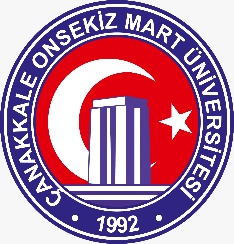 T.C.ÇANAKKALE ONSEKİZ MART ÜNİVERSİTESİİletişim Fakültesiİç Kontrol Standartları Eylem Planı Personel Görev TanımlarıDoküman KoduGRVT01T.C.ÇANAKKALE ONSEKİZ MART ÜNİVERSİTESİİletişim Fakültesiİç Kontrol Standartları Eylem Planı Personel Görev TanımlarıYayın Tarihi25.01.2021T.C.ÇANAKKALE ONSEKİZ MART ÜNİVERSİTESİİletişim Fakültesiİç Kontrol Standartları Eylem Planı Personel Görev TanımlarıRevizyon Tarihi26.03.2024T.C.ÇANAKKALE ONSEKİZ MART ÜNİVERSİTESİİletişim Fakültesiİç Kontrol Standartları Eylem Planı Personel Görev TanımlarıRevizyon Nov.2.1T.C.ÇANAKKALE ONSEKİZ MART ÜNİVERSİTESİİletişim Fakültesiİç Kontrol Standartları Eylem Planı Personel Görev TanımlarıSayfa Sayısı2T.C.ÇANAKKALE ONSEKİZ MART ÜNİVERSİTESİİletişim Fakültesiİç Kontrol Standartları Eylem Planı Personel Görev TanımlarıDoküman Güncelliğinden Sorumlu PersonelFakülteSekreteri                                                           PERSONEL HAKKINDA BİLGİLER                                                           PERSONEL HAKKINDA BİLGİLERUNVANFakülte SekreteriSINIFGenel İdare HizmetleriÜST POZİSYONDekanAST POZİSYONDekanlık İdari PersoneliVEKALET EDEN POZİSYONDekan Yardımcısı., Bilgisayar İşletmeni, MemurVEKALET EDİLEN POZİSYONFakülte Sekreteri                                                               GÖREV HAKKINDAKİ BİLGİLER                                                               GÖREV HAKKINDAKİ BİLGİLEREĞİTİM BİLGİLERİLisans mezunu olmakPOZİSYONUN GEREKTİRDİĞİ DENEYİMGörevinin gerektirdiği düzeyde iş deneyimine sahip olmakPOZİSYONUN GEREKTİRDİĞİ NİTELİKLER657 Sayılı Devlet Memurları Kanunu'nda ve 2547 Sayılı Yüksek Öğretim Kanunu'nda belirtilen genel niteliklere sahip olmak, Yöneticilik niteliklerine sahip olmak; sevk ve idare gereklerini bilmek,  Faaliyetlerini  en  iyi  şekilde sürdürebilmesi  için  gerekli karar verme  ve  sorun  çözme niteliklerine sahip olmak. Microsoft Ofis Uygulamaları, Resmi Yazı ve Haber Yazma Yetkinliği vb.POZİSYONUN GEREKTİRDİĞİ YETKİNLİKYönetim ve Yöneticilik, Analiz Etme, Sentezleme, Bütünü Görebilme, Mantıksal Sonuçlandırma, Değerlendirme, Temsil, Çözüm Odaklılık, Problem Çözme, Karar Verme, İkna Etme, Beşeri İlişkiler Kurma, Yenilikçilik ve İletişim Becerilerine Sahip Olma vb.